RESUME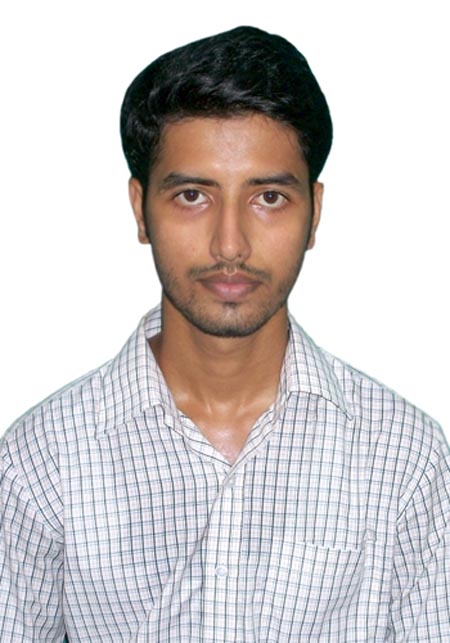 UDAY KANT MISHRA House no.-281-282/14,Gali no.-10,Mob:+918470915844   E-mail: udaykantmishra98@gmail.comCAREER OBJECTIVE “Seeking a position in a challenging environment that encourages continuous learning, provides exposure to new ideas and stimulates personal and professional growth. To be a part of the organization by imparting my knowledge, skills, experience and efforts so as to accomplish its common objectives.”ACADEMIC QUALIFICATIONSB.Tech (Mechanical engg.) from SIET Dhenkanal ,Odisha in 2014.Intermediate (12th) from B.M.C. Rahika(BSE Board Patna)Senior Secondary School Exam (10th) from Raj High School Darbhanga(BSE Board Patna)EXPERIENCECompany name: Hitech engineers,Manesar,gurgaon.Designation: QA engineer.Date of joining: 1st  may 2014.Date of leaving: Presently working with Hitech engineers.TECHNICAL  PRO-E: one year experience of working on PRO-E software.CMM: knowledge of CMMSolid work: one year experience of working on solid work software.All type of documentation work relative to quality.Knowledge about profile projector, report making skill and relative analysis. Maintain SPC,PPAP,FMEA ,MSA etc. TECHNICAL EXPOSURE Academic Project on:" journal bearing test rig".Seminar on "welding robot".ACHIEVEMENTReduce the total rejection quantity of plant by 5%.Reduce customer complain.Making good communication between plant personnel as well as customer. Actively participate in both internal and external audit.USP Adaptive in nature.Leadership Quality.Sincere and Hardworking.INTERESTSocial activities.Attending technical exhibitions.HOBBIESPlaying outdoor games such as Badminton, Cricket.Reading newspapers and magazines.Father's Name              :				Baidya nath mishraDOB	            		:				1 march, 1992Gender	            	:				MaleLanguages Known	:				English, Hindi, Maithili.Address		:				Kameshwari shayama mandir,                                                                                                 Raj campus,Lal bagh,darbhanga,						               (Bihar).							Pin code: 846004.DECLARATIONI hereby solemnly declare that information given above is true and complete to the best of my knowledge. If I will get a chance, I will try my best to work hard to prove myself for good work and result orientation.Date: Place: 	Uday kant mishra